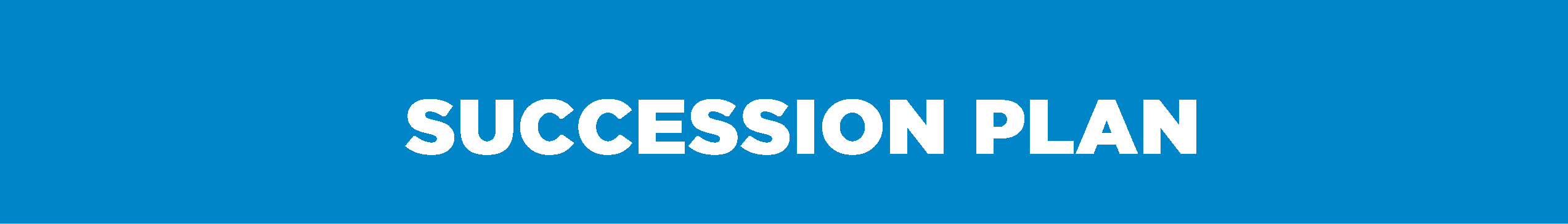 Business Name:Written By:Date:Note: This document was written to provide an organizational framework for business succession. It is not a legal document. Any specific terms or agreements presented in this document will require separate legal documents (such as a buy-sell agreement) drafted by a legal professional, and signed by all parties.Part 1: TimelinePart 2: The SuccessorCandidate  Profile #1Candidate  Profile #2Candidate Profile #3Part 3: Standard Operating ProceduresFind or create all of the following documents, and make sure they're recently updated. Once you attach them to this succession plan, check them off the listPart 4: Business ValuationPart 5: FinancesLife InsuranceAcquisition LoanSeller FinancingAre you writing this to plan for retirement, to plan for the unexpected (death/injury), or both?If you have a retirement date in mind, when will this be?How long will the transition period last?Additional Notes:Additional Notes:If you're planning for the unexpected, what events should trigger this succession plan?Do you have co-owner(s) who will want to purchase your business shares?Do you have a spouse or children who are good candidates to run the business?Do you have key employees who might be interested inpurchasing the business?Are there any outside buyers who are good candidates to run the business?Are you willing to list your business on the marketplace?NameAgeRelation to businessYears of experience (general in field)Years of experience (management)Key certificates/qualificationsMissing certificates/qualificationsKey skills/experienceMissing skills/experienceKey soft skillsMissing soft skillsNameAgeRelation to businessYears of experience (general in field)Years of experience (management)Key certificates/qualificationsMissing certificates/qualificationsKey skills/experienceMissing skills/experienceKey soft skillsMissing soft skillsNameAgeRelation to businessYears of experience (general in field)Years of experience (management)Key certificates/qualificationsMissing certificates/qualificationsKey skills/experienceMissing skills/experienceKey soft skillsMissing soft skillsOrg ChartA flowchart of your employee structure, including roles, departments and who reports to whomOperations ManualA rundown of all daily functions - e.g. checklist for how to open & close a retail store; or a flowchart of how projects get completedIT ManualAn overview of any computer, tech or software systems used by your businessEmployee HandbookA manual that covers company policies, procedures, culture, benefits, safety and moreTraining ProgramsA set of procedures for training and onboarding new employees in various rolesSkill Retention StrategiesPlans for ongoing training - e.g. quarterly meetings to review new strategies, or changes to employee handbookPerformance ManagementAn explanation of how employee performance is measured and re- viewedMeeting AgendasAn overview of any other regularly-held meetingsWhat is the current value of the business?What is your estimated business value at the time of transfer?How will you determine the selling price of the business?How will you determine the selling price of the business?If the business is listed on the market, what is the lowest price you will accept?Are you selling your business to a co-owner, or transferring to a family member? (if so, head to "Life Insurance")Are you selling your business to a key employee, outside party, or listing on the marketplace?Do you prefer an upfront payment-in-full for your business? (if so, head to "Acquisition Loan")Are you OK with installment payments made to you over time? (if so, head to "Seller Financing")Will anyone be purchasing a life insurance policy to fund the succession?Who will purchase life insurance, and who will be the beneficiary?Permanent or term policy? (Note: term life insurance can typically only payout in the event of death. Permanent life insurance has cash value that can be used in the event of retirement or disability)What will be the death benefit?For term life insurance, what will be the term length?Will your buyer consider an acquisition loan to purchase the business?Which buyer?Is your buyer qualified to receive an acquisition loan?Has your buyer received pre-approval or a letter of intent (LOI) from a financial institution?Are you prepared to work with the financial institution and provide information about your business in order to secure the loan?Do you have a backup plan in case your buyer is denied an acquisition loan?Will you consider financing the purchase to a buyer?Which buyer?What will be the down payment?What will be the length, and frequency of payments?What will be the interest rate (annual) on the financed portion?